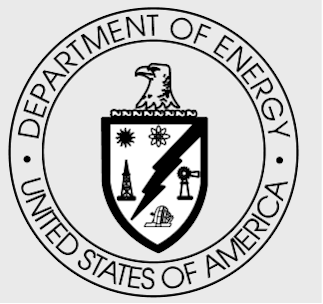 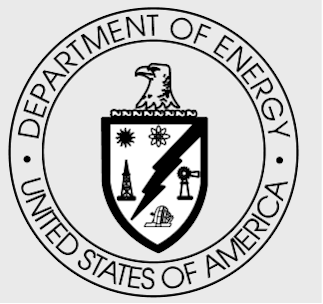 This authorization form covers information for each energy source used in the household identified below, for the period from September 1, 2014 through April 30, 2016.I hereby give permission to the company (companies) below to provide information to the U.S. Energy Information Administration or its designee for confidential use in connection with the 2015 Residential Energy Consumption Survey.  A photocopy of this form may be accepted with the same authority as the original.  __________________________________________________ 	 Please print name of authorizing person				_________________________________________________		Signature of authorizing person					 Print full name of energy supplier for each energy source. __________________________Energy Source__________________________Energy Source__________________________Energy Source__________________________Energy Source__________________________Energy Source__________________________Energy SourceForm EIA-457AOMB No.: 1905-0092 Expires: XX/XX/XXXX